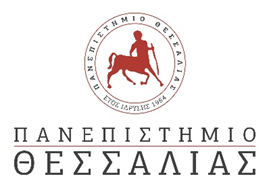 ΠΡΟΓΡΑΜΜΑ ΣΠΟΥΔΩΝ ΜΗΧΑΝΙΚΩΝ ΠΛΗΡΟΦΟΡΙΚΗΣ Τ.Ε.3Ο ΧΛΜ ΠΕΟ ΛΑΜΙΑΣ-ΑΘΗΝΩΝ, ΛΑΜΙΑ 35100 ΤΗΛ.: 2231060196-167, email: ps-di@uth.gr Σας προσκαλούμε στη διαδικτυακή ορκωμοσία του Προγράμματος Σπουδών Μηχανικών Πληροφορικής Τ.Ε., η οποία θα πραγματοποιηθεί τηνΠέμπτη 02 Ιουλίου 2020 στις 12:00Μέσω της πλατφόρμας MS-TEAMSO κωδικός  για την ορκωμοσία είναι ο παρακάτω:vvp3gqx	Προς:   Πρύτανη Πανεπιστημίου  ΘεσσαλίαςΑντιπρυτάνεις Πανεπιστημίου ΘεσσαλίαςΓενικό Τμήμα Λαμίας  Πρόεδρο Γενικού Τμήματος κ. Πέτρο ΛάμψαΣυμβούλιο ΈνταξηςΠρόεδρο Συμβουλίου Ένταξης κ. Ιωάννη Θεοδωράκη Μέλη ΔΕΠ, ΕΔΙΠ, ΕΤΕΠ Μηχανικών Πληροφορικής Τ.Ε.Κοιν.:Κέντρο Δικτύων Λαμίας κ. Αχ. Λυκοτσέτα